Asynchronous Learning for Grade 7-8 Core FrenchWeek of January 4, 2021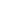 Une résolution pour le nouvel anBut d’apprentissage: Je crée un journal de réflexion. J’utilise des stratégies d’écoute pour apprendre à propos des résolutions. Je démontre ma compréhension de plusieurs façons et je fais des liens. But d’apprentissage: Je crée un journal de réflexion. J’utilise des stratégies d’écoute pour apprendre à propos des résolutions. Je démontre ma compréhension de plusieurs façons et je fais des liens. Bienvenue après le congé et bienvenue à l'année 2021! Commence avec un moment de réflexion. Crée un journal personnel, utilise du papier ou un document Google pour écrire dans ton journal chaque jour ou chaque semaine. (Après, utilise les indices dans le document- un journal personnel).Utilise ce dictionnaire visuel pour t’aider et pour ajouter du vocabulaire nouveau que tu apprends. Bienvenue après le congé et bienvenue à l'année 2021! Commence avec un moment de réflexion. Crée un journal personnel, utilise du papier ou un document Google pour écrire dans ton journal chaque jour ou chaque semaine. (Après, utilise les indices dans le document- un journal personnel).Utilise ce dictionnaire visuel pour t’aider et pour ajouter du vocabulaire nouveau que tu apprends. Mon journal de réflexionÉcris la date: Aujourd’hui c’est (jour) le (#), 2021Parle de: tes sentiments? (Comment ça va? Comment te sens-tu?)Je suis….Je me sens…ce que tu as fait pendant les vacances/le congé?Pendant le congé, j’ai….ton meilleur moment de 2020? Pourquoi?Le meilleur moment de 2020 pour moi c'était…parce que...Avant de regarder:Qu’est-ce que tu veux pour 2021? Quels sont tes souhaits/vœux? (Pense à ta vie en famille, à ta santé et à ton bien-être, à l’école, à tes amis, etc.)Maintenant, regarde cette vidéo. Utilise les captions CC et regarde 2-3 fois pour t’aider a comprendre: Nos souhaits pour 2021Quels sont les souhaits des jeunes dans la vidéo? Écoute-les et utilise le tableau ci-dessous pour t’aider avec leurs messages. Ajoute une représentation visuelle à ta liste. Les résolutionsEst-ce que tu fais des résolutions pour le nouvel an? Pourquoi ou pourquoi pas?Regarde cette vidéo:Le Jury: Pour ou contre les résolutions? (il faut utiliser ton compte Idéllo pour te connecter).Utilise les sous-titres et la transcription vidéo pour t’aider à comprendre. Fais une liste de nouveaux mots que tu apprends. Qui fait des résolutions dans la vidéo? (regarde la transcription pour les noms)Quelles résolutions est-ce qu’ils/elles font?(regarde la transcription pour les détails)Est-ce que tu penses que les jeunes font de bonnes résolutions? Pourquoi?Quelle est la différence entre les souhaits des jeunes de la première vidéo et des résolutions de jeunes de cette vidéo?Crée une liste de tes souhaits ou de tes  résolutions pour l'année 2021 ou si tu préfères, dresse une liste de tes buts pour l'année à l'école ou dans ta vie personnelle. Les expressions utiles:En 2021, je…Cette année je vais…Cette année je veuxCette année je dois…Des suggestions possibles: Toi (avec ta famille)Tes ami(e)sÀ l’écoleDans ta communautéTa santé physiqueTa santé mentaleChoisis un ou plusieurs domaines et crée un ou plusieurs buts personnels qui vont t’aider à réussir. Tu peux aussi noter tes idées et les détails sous forme de SMART GOAL.Partage ton travail avec un membre de ta famille.